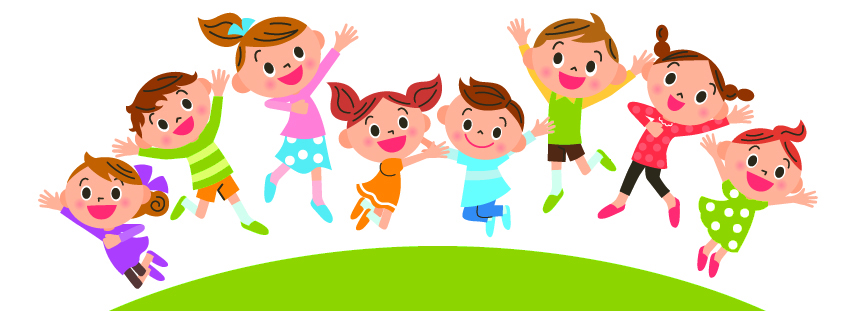 Mateřská škola a Základní škola Třebovice, příspěvková organizace se sídlem v Třebovici, Třebovice 214, 561 24, IČO 75015099Výroční zpráva o činnosti školy 2019/2020Č. j.:  60 /2020/RE			Vypracovala: PhDr. Soňa Provazníková, ředitelka školyPedagogická rada projednala dne 30. 8. 2020.Školská rada projednala dne 30. 8. 2020.Mateřská škola a Základní škola TřeboviceAdresa: Třebovice 214, 561 24Telefon: 464 600 676, 603 816 670                                    e-mail: zstreb@tiscali.cz___________________________________________________________________1. Základní charakteristika školyNázev školy: Mateřská škola a Základní škola TřeboviceOd 1. 1. 2003 počátkem právní subjektivity došlo ke sloučení základní a mateřské školy.Součásti organizace: Základní školaMateřská školaŠkolní družinaŠkolní jídelna MŠTřídy: MŠ - 2; dětí 31ZŠ - 3; žáků 3 Jedná se o malotřídní školu. Součástí školy je školní družina.Zřizovatel: Obec Třebovice, Třebovice 238, 561 24 Ředitel školy (statutární zástupce školy): PhDr. Soňa ProvazníkováKapacita:Školní vzdělávací programMŠ školního vzdělávací program „Duhová kulička“ZŠ školní vzdělávací program „Škola plná života“.Na škole je zřízena rada školy. Členy školské rady jsou: Jindřich Ryšina, Jiří Bezdíček, Dušan Stolarik, Daniel Dvořák, Lenka Dušková, Irena PíšováKontakty: ZŠ tel. 464 600 676, 603 816 670, MŠ tel. 464 600 674, 464 600 661e-mail: zstreb@tiscali.cz, www.zstrebovice.cz2. Údaje o pracovnících školyVe školním roce 2019/2020 pracovalo ve škole, školní jídelně a mateřské škole celkem 13 zaměstnanců.Přehled provozních zaměstnancůKvalifikovanost a aprobovanostUčitelé, kteří nastoupili či odešliVěková struktura pedagogického sboruDosažené vzdělání pedagogůDalší vzdělávání pedagogických pracovníků3. Výsledky výchovy a vzděláváníCelkové hodnocení a klasifikace žákůVýchovná opatření a klasifikace chováníDocházkaIntegrovaní žáci4. Výsledky inspekce provedené ČŠIV loňském školním roce proběhla na naší škole kontrola ČŠI. K pochybení došlo ve věci náhradního stravování a odevzdávání informací týkající se hodnot spotřebního koše. Vše bylo projednáno se zřizovatelem a školskou radou a byly učiněny kroky k nápravě.5. Výkon státní správyrozhodnutí ředitele školy podle zákona č. 564/90 Sb., o státní správě a samosprávě6. Poradenské služby na školePočty zaměstnancůVěková strukturaČást II.VÝROČNÍ ZPRÁVA ŠKOLYCharakteristika školyCharakteristika MŠ: Mateřská škola ve Třebovici je dvoutřídní venkovská škola s kapacitou 43 dětí, zřizovatelem je Obec Třebovice. Navštěvují ji děti od 3 do 6let, popřípadě děti s odkladem školní docházky z Třebovice a přilehlých obcí. Třída menších dětí (Sluníčka I) je umístěna v dvoupodlažní budově v klidné části obce – v přízemí, třída předškolních dětí (Dráčci II) tamtéž – v prvním patře. Součástí mateřské školy je velká zahrada s herními prvky.Charakteristika ZŠZákladní škola v Třebovici je neúplná základní škola, poskytující vzdělání dětem z Třebovice. Patří do sítě „Tvořivých škol“. Opakovaně jsme obdrželi certifikát „Rodiče vítáni“.Budova a vybavení – škola je prostorná, třídy jsou umístěny v prvním patře budovy. Počet budov a odloučených pracovišť: 2 (základní škola a mateřská škola)Počet učeben: 4 (3 třídy a školní družina)Odborné učebny: počítačová učebna, učebna pro keramický kroužek, knihovnaPočet tělocvičen: 1.Počet kabinetů: 0Stravování žáků: školní jídelna MŠ, ZŠ – náhradní stravování v budově školy.     Školní vzdělávací programV MŠ probíhala výuka podle školního vzdělávacího programu „Duhová kulička“Ve všech ročnících ZŠ probíhala výuka podle školního vzdělávacího programu „Škola plná života“.      Charakteristika ŠDNaše školní družina (dále jen ŠD) má jedno oddělení s kapacitou 50 žáků, do kterého je zapsáno 25 žáků. Práce je řízena Školním vzdělávacím programem, ve kterém jsou zahrnuty všechny složky výchovy. ŠD je součástí školy a má k dispozici jednu třídu a šatnu, kde má každý žák svůj botník a věšák. Také využíváme všechny prostory školy. Jedním z cílů ŠD je vytvářet u žáků citlivé vztahy k lidem, svému prostředí a k přírodě. Vedeme žáky k tomu, aby si všímali problémů a dění kolem sebe, aby započatou práci dokončili. Učíme žáky rozpoznat vhodné a nevhodné chování. Nabádáme žáky k tomu, aby dbali na zdraví své i druhých. Vzdělávací obsah navazuje na Školní vzdělávací program školy a zahrnuje především konkrétní činnosti a hry, kterými je možné rozvíjet získané poznatky z vyučování v prostoru ŠD. Dále vychází z týdenní skladby zaměstnání. Formy vzdělávání zahrnují pravidelné činnosti a spontánní činnosti, které jsou dány skladbou zaměstnání a příležitostné činnosti. Některé příležitostné činnosti se pravidelně opakují, jako např. vánoční besídka, vánoční a velikonoční dílny. Ve ŠD si děti mimo obvyklých her a sportovního vyžití také vyrábí mnoho různých drobností, obrázků, při kterých se seznamují s prací s různými materiály a různými technikami a rozvíjejí svoji tvořivost a motorické dovednosti. Pravidelnou součástí je tzv. Šikulka – pondělní odpoledne se žáci, kteří mají zájem o vyrábění drobných dárků pro rodiče. Ostatní obvykle navštěvují PC učebnu nebo knihovnu.Zúčastňujeme se a podílíme na všech akcích pořádaných školou. Činnost ŠD je plánovaná a je nastavena za spolupráce dětí. Při dobrém počasí tráví děti část odpoledne ve ŠD pobytem venku, kde mají možnost hrát míčové hry a využít možnosti dětského hřiště.Vlastní hodnocení školy 2019/2020Hodnocení vnější – pracovní prostředíhezké prostředí školynové lavice a školní nábytek (zdravé prostředí – světlo, pracovní nábytek, teplo, čistota, větrání)„barevná škola“ – hezké a veselé třídynově vymalovaná třída pro žáky 1. třídynově vymalované chodbychodby byly oživeny novými obrázky a nástěnkami, květinami a keramickými výrobky z naší dílnyžákovská knihovna velmi dobře vybavená, doplňovaná o nové tituly – knihy a časopisy, žáci mají přístup do knihovny v hodinách i o přestávkáchpočítačová učebna: dostatečný počet nových počítačů, napojení na internetdostatek materiálního zajištění – papíry, různé pomůckyliteratura pro učitele – zařazení odborných knih týkající se dětí se SVPvelký počet zajímavých didaktických pomůcek, doplňovaných novými pomůckamivybavení i venkovního prostoru školní zahradyobnova hracích koutků ve třídáchHodnocení vnitřní – hodnocení při hospitalizacích (viz zápisy)ProjektyPodpora společného vzdělávání ZŠ a MŠ Třebovice, registrační číslo projektu: CZ.02.3.68/0.0/0.0/18_063/0009076  Od 1. 9. 2018 naše škola čerpá finanční prostředky z Evropských strukturálních fondů v rámci OP VVV prostřednictvím výzvy 02_18_063 Šablony II. Cílem projektu je zlepšení a zvýšení kvality vzdělávání a výsledků dětí a žáků v klíčových kompetencích. Z finančních prostředků v celkové výši 931.320,- Kč hradíme tyto aktivity:Školní asistent - personální podpora MŠProjektový den ve školeProjektový den mimo školuŠkolní asistent - personální podpora ZŠKlub pro žáky ZŠ - čtenářský klubŠkolní asistent - personální podpora ŠD/ŠKProjektový den v ŠD/ŠKProjektový den mimo ŠD/ŠKPro následující školní rok jsme zažádali o třetí vlnu dotace a žádost nám byla schválena. Jedná se o dotaci Podpora společného vzdělávání na MŠ a ZŠ Třebovice II. Tím jsme získali 493 252 Kč, které jsou určeny na financování školního asistenta, provoz čtenářského klubu a projektové dny ve škole.Ovoce do škol Od září letošního roku jsme se opět zapojili do projektu Ovoce a zelenina do škol.Základním cílem celého projektu „Ovoce a zelenina do škol“ je přispět k trvalému zvýšení spotřeby ovoce a zeleniny, vytvořit správné stravovací návyky ve výživě dětí a tím zároveň bojovat proti dětské obezitě.Jako cílová skupina byli po dohodě resortů školství, zdravotnictví a zemědělství zvoleni žáci prvního stupně základních škol, včetně žáků z přípravných tříd.Mléko do školOd září letošního roku jsme se zapojili do projektu Mléko do škol.Podpora výuky plavání v základních školách v roce 2020Získali jsme 9 360,- Kč na uhrazení cesty.3. Zaměstnanci školyCelkový počet zaměstnanců školy – 13, z toho pedagogů 9Pedagogičtí a ostatní pracovníci a jejich aktivity:Základní školaMateřská škola4. Údaje o počtu dětí a žákůÚdaje o počtu dětí v MŠ:Děti jsou do MŠ zařazovány a přijímány v souladu se zákonem č.561/2004 Sb., o předškolním, základním, středním, vyšším odborném a jiném vzdělávání (školský zákon) část druhá § 34, v souladu s Vyhláškou č. 14/2005 Sb., o předškolním vzdělávání, ve znění pozdějších předpisů a v souladu s kritérii pro přijímání dětí do MŠ. Děti jsou do ZŠ zařazovány a přijímány v souladu se zákonem č.561/2004 Sb., o předškolním, základním, středním, vyšším odborném a jiném vzdělávání (školský zákon) část druhá § 34, v souladu s Vyhláškou č. 48/2005 Sb., o základním vzdělávání, ve znění pozdějších předpisů. Údaje o počtu dětí v ZŠ:Údaje o počtu omluvených a neomluvených hodin5. Rozvoj zájmů a schopností žáků, speciální péčeMetodik prevence vypracoval „Minimální preventivní program 2019-20“. Žáci obdrželi dostatek informačních materiálů o této oblasti. Každý učitel obdržel rozpis témat MMP, která zařazuje do výuky a pořizuje o probraném tématu zápis do třídní knihy. Rodiče mají přístup k MPP na webových stránkách školy a v tištěné formě ve vestibulu školy. Vše je pravidelně kontrolováno ředitelkou školy, která je zároveň metodikem prevence.Na škole nejsou zřízeny žádné speciální či specializované třídy.Doučovací skupiny si vyučující organizují individuálně dle potřeb žáků.Ve škole je organizována tzv. primární prevence, která zahrnuje veškeré konkrétní aktivity s cílem předejít problémům a následkům, jež jsou spojeny se sociálně patologickými jevy. Důraz je kladen zejména na specifickou primární prevenci, tj. systém aktivit a služeb, které se zaměřují na práci s populací, u níž lze v případě jejich absence předpokládat další negativní vývoj. Dále pracujeme v oblasti nespecifické primární prevence. Tou se rozumí aktivity, jejichž obsahem jsou všechny metody a přístupy umožňující rozvoj harmonické osobnosti, včetně možnosti rozvíjet nadání a zájmy a provozovat pohybové a sportovní aktivity. Tato část prevence není specificky zaměřena a zahrnuje tedy všechny žáky školy.Školní preventivní program na školní rok 2016-17 byl realizován podle dlouhodobého plánu, který vychází z pokynů MŠMT ČR. Je zaměřen na prevenci všech sociálně patologických jevů – kouření, alkohol, drogy, vandalismus, šikana, ubližování, krádeže, sekty, AIDS, netolismus a kyberšikanu. Základem prevence byly vyučovací hodiny. Pozornost preventivním tématům věnovali všichni vyučující. V českém jazyce, v prvouce a přírodopisu, v literatuře a ve volitelných předmětech žáci nacvičovali komunikaci, učili se vyjadřovat svoje pocity, diskutovat, prosazovat svůj názor, odmítat drogy, relaxovat, poznávat sami sebe i druhé lidi, rozeznávat životní hodnoty, bránit se manipulativnímu chování spolužáků i cizích lidí. Tento způsob práce přispěl ke zlepšení sebepoznání, vztahů mezi žáky i mezi žáky a učiteli, k vytvoření školy plné pohody, klidu, zbavené strachu a nejistoty a tím všech sociálně patologických jevů. Do vyučovacích hodin jsme zařazovali projekty, při nichž žáci spolupracovali a uplatňovali své individuální schopnosti. Žáci si ve své třídě stanovili pravidla chování a snažili se je dodržovat.V uplynulém školním roce jsme řešili případy verbálního i fyzického napadání. Neřešili jsme žádný případ zneužití návykových látek ve škole. Přestupky jsme řešili vždy ve spolupráci s vedením školy, rodiči, třídními učiteli a metodičkou prevence. O všech přestupcích a jejich řešení máme vedené zápisy. Rizikové chování jedinců jsme sledovali a snažili se jim pomoci. Při řešení přestupků jsme dávali přednost vysvětlování, motivaci apod. před tresty a sníženou známkou z chování. Pedagogický sbor pracuje podle metodického postupu, který řeší výskyt alkoholu, drog a kouření ve škole nebo jejich konzumaci. Pokyny byly zpracované podle vyhlášky MŠMT. Trvale spolupracujeme s odbornými lektory a organizacemi, především PPP Ústí nad Orlicí. Ve škole máme stálou nástěnku pro naše preventivní působení.  Výchovný poradce i metodik prevence mají konzultační hodiny pro žáky i pro rodiče dle dohody. Mnoho informací je na školních webových stránkách.Škola nabízí i velké množství volnočasových aktivit, které žáci využívají. Pořádáme i akce, kterých se mohou zúčastnit i rodiče a prarodiče. S místním Klubem seniorů spolupracujeme aktivně. Navštěvují školu, pořádáme pro ně společnou výuku se žáky, zejména v projektových týdnech. O životě školy pořizujeme dokumentaci a informujeme o něm veřejnost v tisku, na webových stránkách a na vývěskách.Metodik prevence a výchovný poradce eviduje k 30. 6. 2020 celkem 4 žáky ZŠ a 2 děti MŠ s platným vyšetřením z pedagogicko psychologické poradny.Kázeň žákůSituace byla zhruba stejná jako v minulých letech – drobné kázeňské problémy.Problémem je nekritický přístup značného počtu rodičů k přestupkům svých dětí.6. Školní a mimoškolní aktivity a prezentace školy na veřejnostiDivadélko JójoVynášení MoranyDen otevřených dveří v MŠSněhohrátkyVystoupení pro seniory V TřeboviciVystoupení pro maminky v TřeboviciPředplavecký a plavecký výcvikBrusleníČarodějnický rejVčelařský denSázení stromků a budování záhonků v MŠPožární poplachSpolupráce s Městskou knihovnou v České TřebovéNoc s AndersenemČertovská školaZápis do 1. třídy 2020 – proběhl individuálně, pouze za přítomnosti rodičů – CovidŠkolní výlet Vida Science Centrum BrnoVánoční dílny v mateřské školeDětský den v mateřské školeAdventní trhyAdventní vystoupeníBeseda pro rodiče MŠ a ZŠZdravá školkaBeseda o zdravé výživěPečení perníčkůMikulášská besídkaBongo BrnoDrakiádaKrtkův denPasování prvňáčkůTurnaj v pexesuMladý zdravotníkKaždý měsíc učíme minimálně 1 den dle projektů.7. Výchovně vzdělávací prácePředškolní vzdělávání: Hlavním úkolem v oblasti předškolního vzdělávání je respektování přirozených potřeb dítěte, podporování zdravého tělesného, psychického i sociálního vývoje dítěte, vytváření podmínek pro individuální osobnostní rozvoj každého jednotlivce a vytváření základních předpokladů budoucího vzdělávání dítěte. Předškolní vzdělávání vychází z Rámcového vzdělávacího programu pro předškolní vzdělávání, který je rozpracován do Školního vzdělávacího programu Duhová kulička a Třídního vzdělávacího programu a z koncepce MŠ, v souladu s obecně platnými právními předpisy. Vzdělávání předškolních dětí v naší MŠ je cílevědomý a plánovaný proces, v němž jsou spontánní a řízené aktivity vyvážené, v poměru, který odpovídá potřebám a možnostem dítěte. Specifickou formou předškolního vzdělávání je učitelkou přímo nebo nepřímo motivovaná činnost, kterou dítěti nabízíme a v níž je zastoupeno spontánní a záměrné učení. Celý proces je založen na aktivní účasti dítěte, omezuje přijímání hotových poznatků a využívá zejména prožitkového učení. Zvýšenou pozornost věnujeme dětem předškolním a dětem s odkladem školní docházky, aby byly schopny přizpůsobit se požadavkům základní školy. Jako nadstandard bylo předškolní vzdělávání i v tomto školním roce rozšířeno o jógové cvičení pro předškoláky, angličtinu pro předškoláky, hrátky s keramickou hlínou, logopedickou prevenci dětí a o předplaveckou výuku předškoláků v České Třebové. Základní vzděláváníOblasti práce, které vytvářejí možnosti profilovat práci školy:Přizpůsobení pracovního prostředí dětem – byl zpracován projekt „klidové zóny“, podle kterého se postupně začínají budovat odpočinkové kouty ve škole pro snižování stresového zatížení dětí (relaxační koutek, místnost pro práci keramického kroužku). K tomuto účelu jsou využívány žáky i koberce ve třídách I. Stupně. Klidové zóny se rozšířili o „čtecí koutky“ na chodbě školy a ve třídách. Ty byly doplněny knihovničkami, kam mají žáci volný přístup. Z projektu byl zakoupen projektor, který je umístěn ve třídě bez interaktivní tabule.Velká pozornost je po celou školní docházku věnována dětem s diagnostikou specifických vývojových poruch učení a chování, je o nich vedena pečlivá evidence, jednání o těchto žácích je pravidelným bodem každé pedagogické rady.Rukodělné dílny Ve škole působí aprobovaný výtvarník, výuka i výzdoba je na velmi dobré úrovni. Postupně se mění vzhled chodeb a haly školy. Tyto prostory jsou vyzdobeny pracemi žáků. Dopravní výchovaŽáci absolvovali testy dopravní výchovy. Jsou též k dispozici videokazety s dopravní tematikou. Bylo vybudováno vlastní dopravní hřiště kousek od školy, které využívají žáci naší školy i děti z MŠ. Vše se podařilo díky spolupráci s Besipem a Pardubickým krajem.Naším cílem je škola otevřená veřejnosti a především rodičům. Z toho důvodu se pravidelně konají odpoledne pro veřejnost – tematické dílničky. V letošním roce jsme opět získali certifikát „Rodiče vítáni“, a to jak pro mateřskou, tak i základní školu.Ve školním roce 2019-20 (březen–květen) došlo k uzavření všech škol včetně mateřských. Žáci ZŠ byli vzděláváni distančně. 25.5.2020 byla umožněna přítomnost žáků ve škole. Část nastoupila, ostatní pokračovali do konce školního roku distančně. Pedagogové učili přes aplikaci Messenger. Žáci odevzdávali vypracované úkoly. 8. Materiálně technické zabezpečeníZřizovatelem byla v minulých letech a stále je poskytována na provoz dostačující částka. Provádíme plánovitou údržbu školy a jejího vybavení v rámci možností. Došlo k vymalování chodeb na ZŠ Třebovice. Byly zakoupeny 2 interaktivní tabule. Nabídka školní knihovny byla rozšířena o nové tituly knih a časopisů.Do budoucna plánujeme:Rozšíření herních prvků na obou zahradách školy.Doplnění žákovské a učitelské knihovny9. Vnější vztahyObec Třebovices obcí Třebovice spolupracujeme především po stránce finanční. Ta nám vychází vstříc ohledně veškerých požadavkůMěstský úřad Česká Třebová – odbor školstvíve vztahu školy a úřadu dominují především finanční a mzdové záležitosti.Krajský úřad Pardubice – odbor školstvíve vztahu školy a úřadu dominují především finanční a mzdové záležitosti.Policie ČR – Česká TřebováSDH Česká Třebová, HSČD Česká Třebová, SDH LanškrounCentrum pro uprchlíky PardubiceKlub seniorů TřeboviceDům seniorů Česká TřebováDDM Kamarád, Česká TřebováSONS Česká Třebová10. Řídící a kontrolní činnostHospitacevykonány u všech vyučujících, byly zaměřeny na úroveň práce vyučujícího a na úroveň pracovních návyků žáků. Tyto hospitace jsou prováděny dle pololetních hospitačních plánů, které jsou předkládány i ČŠI.Úroveň práce jednotlivých vyučujících je vedením školy ověřována systematickým způsobem.Hospodaření školy kontrola finanční komise složená ze zastupitelů obce. Drobné nedostatky byly odstraněny.Výroční zpráva byla projednána a schválena všemi zaměstnanci na provozní poradě dne: 30. 8. 2020Za přispění pedagogického sboru vypracovala:PhDr. Soňa Provazníková, ředitelka školyIZO: 600 104 575 - ředitelstvíIZO: 102 642 371 - základní škola                     IZO  118 000 918 - školní družinaIZO  107 589 711 - mateřská školaIZO  102 942 005 - školní jídelna MŠPříjmení a jménobydlištězařazeníPhDr. Soňa ProvazníkováOpatovředitelka školyMgr. Eva PucholtováČeská Třebováučitelka ZŠMgr. Soňa IvanoviciováZhořučitelka ZŠLenka Kosa DuškováRudolticevedoucí učitelka MŠRenata Lánová, DiSČeská Třebováučitelka MŠLenka Cvrčkováučitelka MŠIrena PíšováČeská TřebovávychovatelkaJana DvořákováTřeboviceÚčetní MŠ a ZŠLudmila PeňázováTřeboviceuklízečka ZŠRenata LiškováTřeboviceuklízečka MŠRenata MachováČeská Třebovákuchařka MŠHelena HájkováOpatovškolní asistentRomana FabiánkováÚstí nad Orlicíasistent pedagogaučitelé ZŠ                                  Kvalifikovanost3            Aprobovanost3                Školní asistent1Pracující důchodci0učitelé MŠKvalifikovanost2 kvalifikované, 1 závěrečný ročníkPracující důchodci0Asistent pedagoga1Nastoupili - odešlivzděláníPoznámka0mužiženymužiženymužiženymužiženy20-30 let20-30 let31-40 let31-40 let41-50 let41-50 let51-60 let51-60 letdůchodciCelkem010305000ZŠ000104000MŠ010201000Lenka Dušková: SPgŠ Praha – Předškolní a mimoškolní pedagogika Renata Lánová, DiS.: VOŠ SPgŠ Litomyšl, Předškolní a mimoškolní pedagogikaLenka Cvrčková: 4. ročník VOŠ SPgŠ Litomyšl, Předškolní a mimoškolní pedagogikaPhDr. Soňa Provazníková: Speciální pedagogika: učitelství, rigorózní zkouška v oblasti „Speciální pedagogika“Mgr. Soňa Ivanoviciová: Učitelství 1. stupně, Pedagogická fakulta 1. stupeň OlomoucMgr. Eva Pucholtová: Učitelství 1. stupně, Pedagogická fakulta 1. stupeň Ústí nad LabemIrena Píšová, SPgŠ Hlinsko: VychovatelstvíHelena Hájková: Studium pro asistenty pedagogaRomana Fabiánková: Studium pro asistenty pedagogaJméno, příjmeníVzdělávací akceVzdělávací instituce Mgr. Soňa IvanoviciováAnglická gramatikaPPP SvitavyRenata Lánová, DiSRozvoj motoriky u dětí v předškolním věku II.Jak pracovat s metodikou dopravní výchovy pro MŠCCV PardubiceCentrum dopravního výzkumu, v.v.i., BrnoLenka Kosa DuškováModerní metody a přístupy v práci s dětmi v MŠCCV Ústí nad OrlicíRočník-třídaŽákůVyznamenáníProspěloNeprospěloOpakují% prospěch1. ročníkI. třída880001,012. ročníkI. třída550001,203. ročníkII. třída1183001,104. ročníkII. třída330001,065. ročníkII. třída431001,12Celkem3127400v %87,1012,90001,10Stupeň chovánípočet%2 – uspokojivé003- neuspokojivé00DŘŠ00PŘŠ00Omluvené hodinyNeomluvené hodinyPrůměr omluvenýchPrůměr neomluvených1. ročník405050,502. ročník354070,803. ročník1076097,704. ročník131043,605. ročník45201130Celkem24180375,60ZŠ Jméno a příjmeníMŠ2. ročníkRadek CsocsoDamián Bronec3. ročníkMatyáš Radomír Tůma5. ročníkPetr BelisRozhodnutí ředitelePočetPočet odvolánío odkladu povinné školní docházky10Vyhověno na základě podkladů z PPP00Vyhověno na základě podkladů od lékaře00Vyhověno na základě žádosti rodičů + PPP10Počet dětí zařazených do přípravných tříd00Počet dětí přeřazených do zvláštních tříd00Počet dětí zařazených do speciálních nebo specializovaných tříd00O dodatečném odložení povinné školní docházky00O přijetí k předškolnímu vzdělávání150Počet dětí, které ukončily docházku do MŠ50Osvobozených od školní docházky00početkvalifikacedosažené vzděláníVýchovný poradce  1Bez kvalifikaceSpeciální pedagogika – učitelství, rigorózní zkouška v oblasti „Speciální pedagogika“Metodik prevence1KvalifikovanýSpeciální pedagogika – učitelství, rigorózní zkouška v oblasti „Speciální pedagogikaStudium pro výkon specializovaných činností – prevence sociálně patologických jevůPsycholog 000Speciální pedagog 000do 35 let35 – 50 let50 let a víceVýchovný poradce010Metodik prevence010Psycholog 000Speciální pedagog000Ředitel školyPhDr. Soňa ProvazníkováZástupce ředitele školyškola nemáPříjmení a jménotřídníaktivityPhDr. Soňa Provazníková1. r.učitelská knihovna, zápis do 1. třídy, logopedie, metodik prevence a výchovný poradce, kulturní akce, vedení kroužků, tvorba projektůMgr. Soňa Ivanoviciová2., 5. r.žákovská knihovna, sbírky školy, kulturní akce, vedení kroužkůMgr. Eva Pucholtová3., 4. r.výzdoba chodby, kulturní akce, vedení kroniky školyIrena Píšovávychovatelka ŠD dle náplně práce, výzdoba školy, vitrína u OÚJana Dvořákováekonomkaúčetnictví, ekonomika školyLudmila Peňázová školnicedle náplně práce, výzdoba školyHelena Hájkováškolní asistentpomoc žákům a učitelůmLenka Kosa Duškovávedoucí učitelka MŠkabinet MŠ, výzdoba školyRenata Lánová, DiS.učitelka MŠkabinet MŠ, výzdoba školyLenka Cvrčkováučitelka MŠkabinet MŠ, výzdoba školyRenata LiškováuklízečkaDle náplně práceRenata MachovákuchařkaDle náplně práceRomana Fabiánkováasistent pedagogaaktivizace dítěte v MŠPočet třídPočet dětíPočet dětí na jednu tříduPočet dětí na učitele23316 - 1716 - 17Počet třídPočet žákůPočet žáků najednu tříduPočet žáků na učitele1. stupeň33110,310,3Celkem33110,310,3Omluvené hodinyNeomluvené hodinyPrůměr omluvenýchPrůměr neomluvených1. ročník405050,502. ročník354070,803. ročník1076097,704. ročník131043,605. ročník45201130Celkem24180375,60Stav čerpání závazných ukazatelů příspěvkové organizace  Stav čerpání závazných ukazatelů příspěvkové organizace  Stav čerpání závazných ukazatelů příspěvkové organizace  Stav čerpání závazných ukazatelů příspěvkové organizace  Stav čerpání závazných ukazatelů příspěvkové organizace  Stav čerpání závazných ukazatelů příspěvkové organizace  Stav čerpání závazných ukazatelů příspěvkové organizace  Stav čerpání závazných ukazatelů příspěvkové organizace  Stav čerpání závazných ukazatelů příspěvkové organizace  Stav čerpání závazných ukazatelů příspěvkové organizace  Mateřská škola a Základní škola Třebovice Mateřská škola a Základní škola Třebovice Mateřská škola a Základní škola Třebovice Mateřská škola a Základní škola Třebovice Mateřská škola a Základní škola Třebovice Mateřská škola a Základní škola Třebovice Mateřská škola a Základní škola Třebovice Mateřská škola a Základní škola Třebovice Mateřská škola a Základní škola Třebovice Mateřská škola a Základní škola Třebovice v roce 2020v roce 2020v roce 2020v roce 2020v roce 2020v roce 2020v roce 2020v roce 2020v roce 2020v roce 2020za měsíc:zářízářízářízářízářízářízářízářízářízáříUkazatelrozpočetrozpočetčerpáno do minulého měsícečerpáno do minulého měsícečerpáno v běžném měsícičerpáno v běžném měsícičerpáno celkemčerpáno celkemvyčerpáno v % celkemvyčerpáno v % celkemtelefony10 000,0010 000,005 738,725 738,72624,83624,836 363,556 363,556464didaktické pomůcky MŠ5 000,005 000,000,000,0000didaktické pomůcky ZŠ5 000,005 000,000,000,0000drobné opravy a údržba20 000,0020 000,0017 957,0017 957,000,000,0017 957,0017 957,009090obnova nábytku40 000,0040 000,0038 921,0038 921,000,000,0038 921,0038 921,009797doprava na plav.výc.a brus.30 000,0030 000,000,000,0000náklady na plat účetní270 000,00270 000,00190 042,00190 042,0023 700,0023 700,00213 742,00213 742,007979videotelefon do MŠ30 000,0030 000,000,000,0000počítače 3 ks45 000,0045 000,0044 679,0044 679,000,000,0044 679,0044 679,009999interaktivní tabule100 000,00100 000,0098 885,7298 885,720,000,0098 885,7298 885,729999pověřenec GDPR10 000,0010 000,000,000,0000ostatní náklad: 600 000,00600 000,00421 045,00421 045,0068 724,0068 724,00489 769,00489 769,008282a) energie124 113,00124 113,0018 420,0018 420,00142 533,00142 533,00b) bankovní poplatky3 819,003 819,00435,00435,004 254,004 254,00c) poštovné733,00733,0057,0057,00790,00790,00d) cestovné0,000,00e) materiál118 662,00118 662,0020 464,0020 464,00139 126,00139 126,00f) revize2 471,002 471,0011 040,0011 040,0013 511,0013 511,00g) služby127 423,00127 423,0010 826,0010 826,00138 249,00138 249,00h) stravné zaměstnanci16 133,0016 133,00-3 280,00-3 280,0012 853,0012 853,00ch) DHIM27 691,0027 691,0010 762,0010 762,0038 453,0038 453,00i) DNIM0,000,00j) doplatek učebnick) jinde nezařazené prostředky na platy ze SR3 714 425,003 714 425,002 774 337,002 774 337,00331 864,00331 864,003 106 201,003 106 201,008484Rozpočet na prostředky na platy ze SR doplnit. Rozpočet na prostředky na platy ze SR doplnit. Rozpočet na prostředky na platy ze SR doplnit. Rozpočet na prostředky na platy ze SR doplnit. Rozpočet na prostředky na platy ze SR doplnit. Neinvestiční příspěvek rozpočetrozpočetzasláno do minulého měsícezasláno do minulého měsícezasláno v běžném měsícizasláno v běžném měsícizasláno celkemzasláno celkempřipsáno na účet dne v běžném měsícipřipsáno na účet dne v běžném měsícileden1 165 0001 165 000únor233 000233 000233 000233 00017.02.202017.02.2020březen116 500116 500349 500349 50024.03.202024.03.2020duben116 500116 500466 000466 00023.04.202023.04.2020květen116 500116 500582 500582 50022.05.202022.05.2020červen116 500116 500699 000699 00024.06.202024.06.2020červenec116 500116 500815 500815 50016.07.202016.07.2020srpen116 500116 500932 000932 00025.08.202025.08.2020září932 000932 000116 500116 5001 048 5001 048 50023.09.202023.09.2020říjen